Zlomky – čtení a zápis- pomocí zlomků vyjadřujeme části celků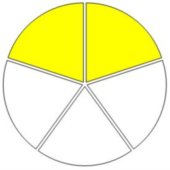 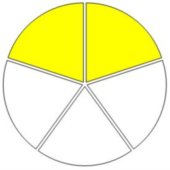  Zlomek  vyjadřuje dva díly celku, který je rozdělen na pět částí. (Kruh je rozdělen na pět částí, dvě z nich jsou vybarvené.)Čteme: „dvě pětiny“		ČITATEL –  číslo, které se nachází nad zlomkovou čárou   	ZLOMKOVÁ ČÁRA		JMENOVATEL – číslo, které se nachází pod zlomkovou čárouJmenovatel označuje, na kolik částí je celek rozdělen a pojmenovává zlomek. Např.: pětiny, osminy, desetiny.Čitatel vyjadřuje počet dílů celku.Zlomek, který má v čitateli i jmenovateli stejné číslo, je roven 1. ( )Úkoly:Pojmenuj zapsané zlomky:a)  			b)  				c)  	Jaká část celku je na obrázku zobrazena?                               	b)     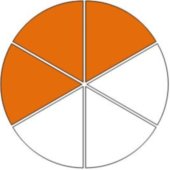 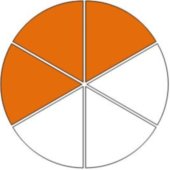 